ЧЕМ ПОЛЕЗНО ПЕНИЕ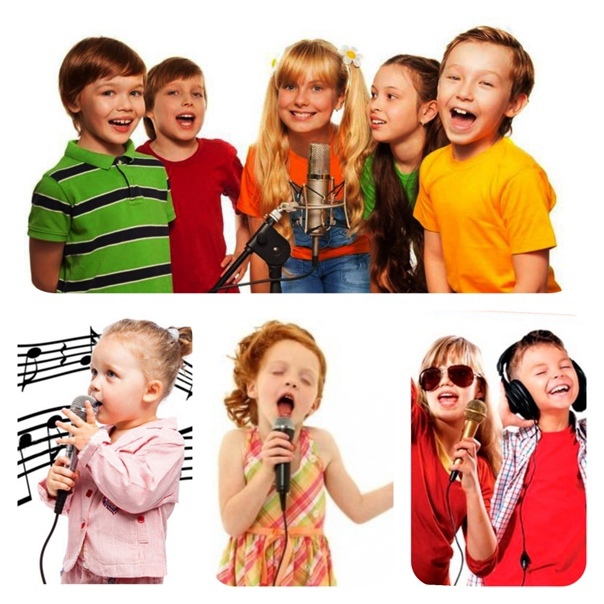 Некоторые люди считают пение работой для профессионалов, кто-то - просто развлечением. Однако на самом деле пение приносит организму любого человека разностороннюю пользу.
Для жизненного тонуса
Пение способствует выработке в мозге эндорфинов — гормонов
радости. За счет этого повышается настроение, снимаются стрессы,
человек приходит в умиротворенное состояние. Создавая определенный настрой, пение помогает людям сохранять бодрость в трудных жизненных ситуациях.
Укрепляет иммунитет
Во время пения в гортани образуются своеобразные призвуки – обертоны. Поскольку они возникают рядом с мозгом, получается резонанс с определенными частотами в нем, отвечающими за иммунитет.
Подтверждением укрепления защитных сил организма является повышение содержания иммуноглобулина-А,
представляющего собой антитела, и кортизола, также являющегося
индикатором состояния иммунитета.
Терапия внутренних органов
В процессе пения около 80% звуков оказываются
направленными внутрь организма, стимулируя наши
органы. Например, звуки активируют работу диафрагмы, которая массирует печень и способствует оттоку желчи. Пропевание некоторых гласных звуков усиливает специфические вибрации желез внутренней
секреции, что уменьшает степень зашлакованности организма.
Звуки полезны всем органам.
Для сердца и верхних долей легких полезен звук «А», который способствует ослаблению болей.
Звук «И» оздоравливает глаза, уши и тонкий кишечник. Кроме того, он очищает полость носа и усиливает работу сердца.
Звук «Ы» помогает лечить болезни ушей, способствует улучшению дыхания.
Звуки «Э», «В», «М» и «Н» улучшают деятельность мозга.
«Х» способствует очистке организма от шлаков.
Звук «О» помогает лечить воспаление легких, болезни дыхательных путей, в том числе трахеит, бронхит, при этом снимает спазмы и боли, негативных энергий.
Звук «У» способствует излечению горла и голосовых связок, стимулирует работу почек и других внутренних органов.
«С» полезен при болезнях кишечника, сердечно-сосудистой системы и желез внутренней секреции.
Сочетания звуков
Так слог «ОМ» полезен при повышенном артериальном давлении, это сочетание способствует умиротворению ума. Кроме того, с точки зрения биоэнергетики это еще и так называемая «мантра», усиливающая энергетические потоки в организме и способствующая улучшению общего энергетического состояния организма.
Слоги «АХ», «ОХ» помогают организму очищаться от продуктов обмена веществ и негативных энергий.
Для того, чтобы эти слоги или звукосочетания действовали, их надо именно пропевать, а не просто произносить.
Процесс пения стимулирует диафрагмальное дыхание, что
способствует дренажу легких. Задержка дыхания при пении
благотворно влияет на симпатический отдел.
Усиленная вентиляция легких в процессе пения помогает
предупреждать простудные заболевания.
Заикающиеся, пойте!
Пропевание понравившихся песен помогает улучшать
разговорную речь. Регулярное пение позволяет полностью
убрать легкую степень заикания. У человека, который слушает других, и стремится попасть в такт, начинают сглаживаться лишние акценты
речи.
Психике тоже полезно
Тибетские монахи рекомендуют петь при нервных болезнях. Выражение внутреннего мира через музыку, в песне, снимает внутреннее напряжение и стрессы. Пение, как правило, создает позитивное и
доброжелательное настроение. Кроме того, давно замечена польза пения при депрессиях.